8 МАРТА  2022 г.АКЦИЯ «СВОИХ НЕ БРОСАЕМ»	Сотрудники детского сада стали участниками акции «Своих не бросаем». В акции так же участвовали дети, педагоги Знаменской СОШ и жители села	. В ходе акции прозвучали стихи и песни с призывами объединиться, болеть за своих. По окончании был объявлен сбор гуманитарной помощи жителям ДНР и ЛНР.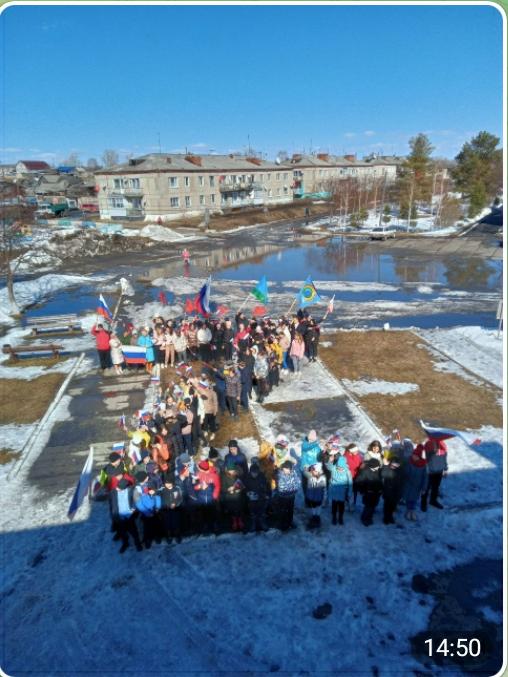 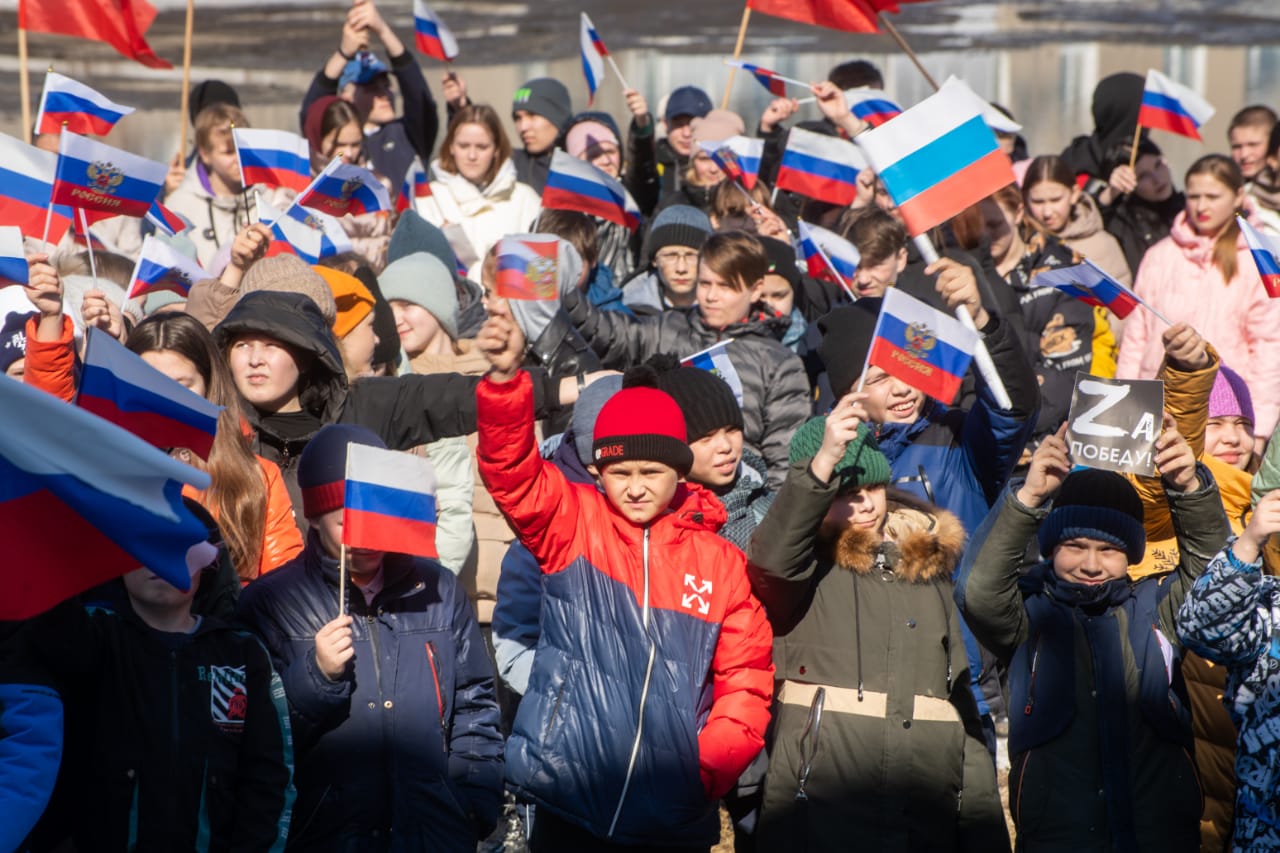 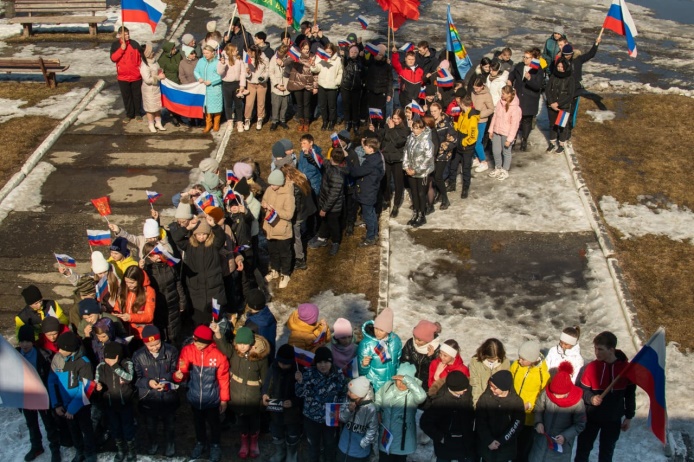 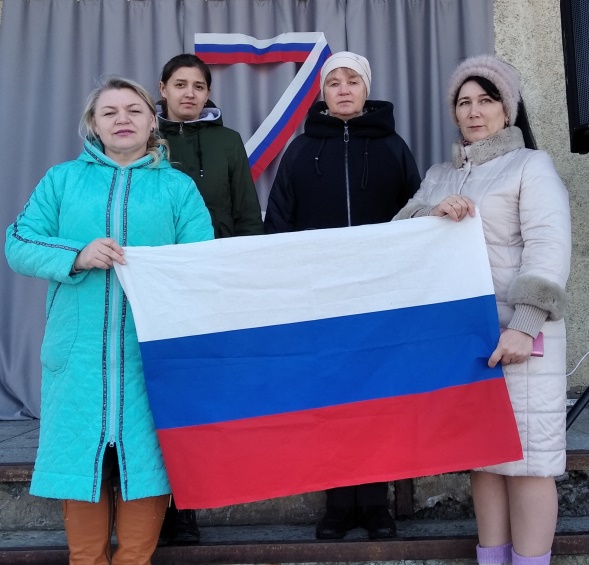 